ADATLAP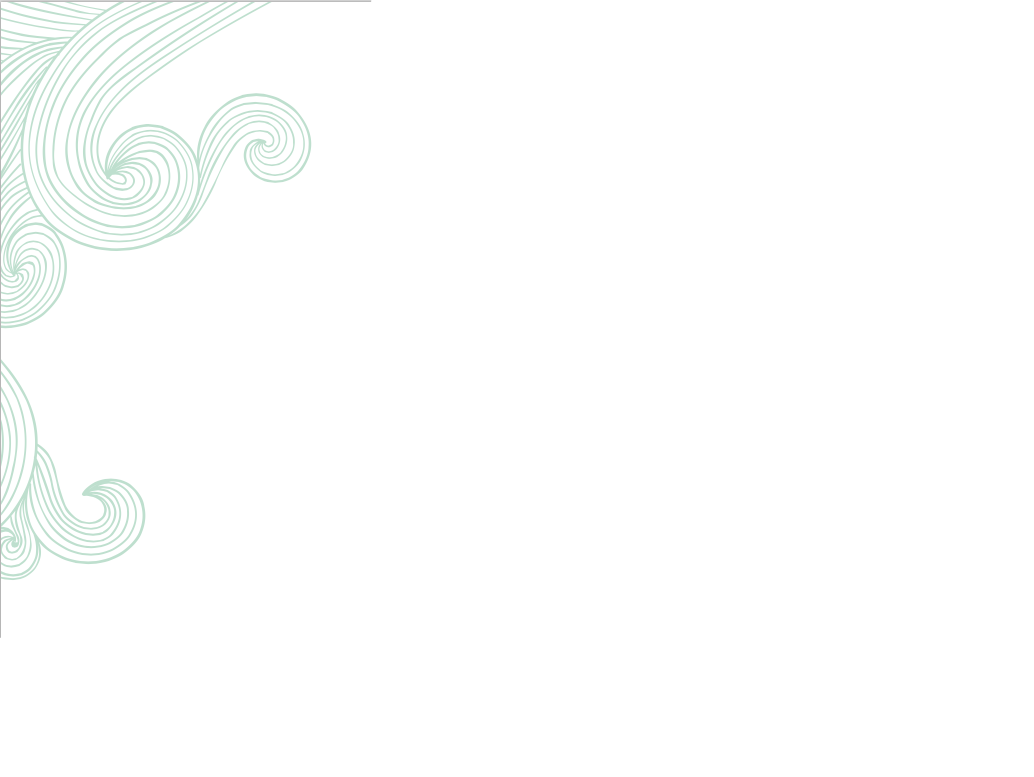 KÉRJÜK, HOGY PONTOS ADATOKKAL TÖLTSÉTEK KI A LAPOT, HOGY EZZEL IS SEGÍTSÉTEK A VÁLOGATÁST.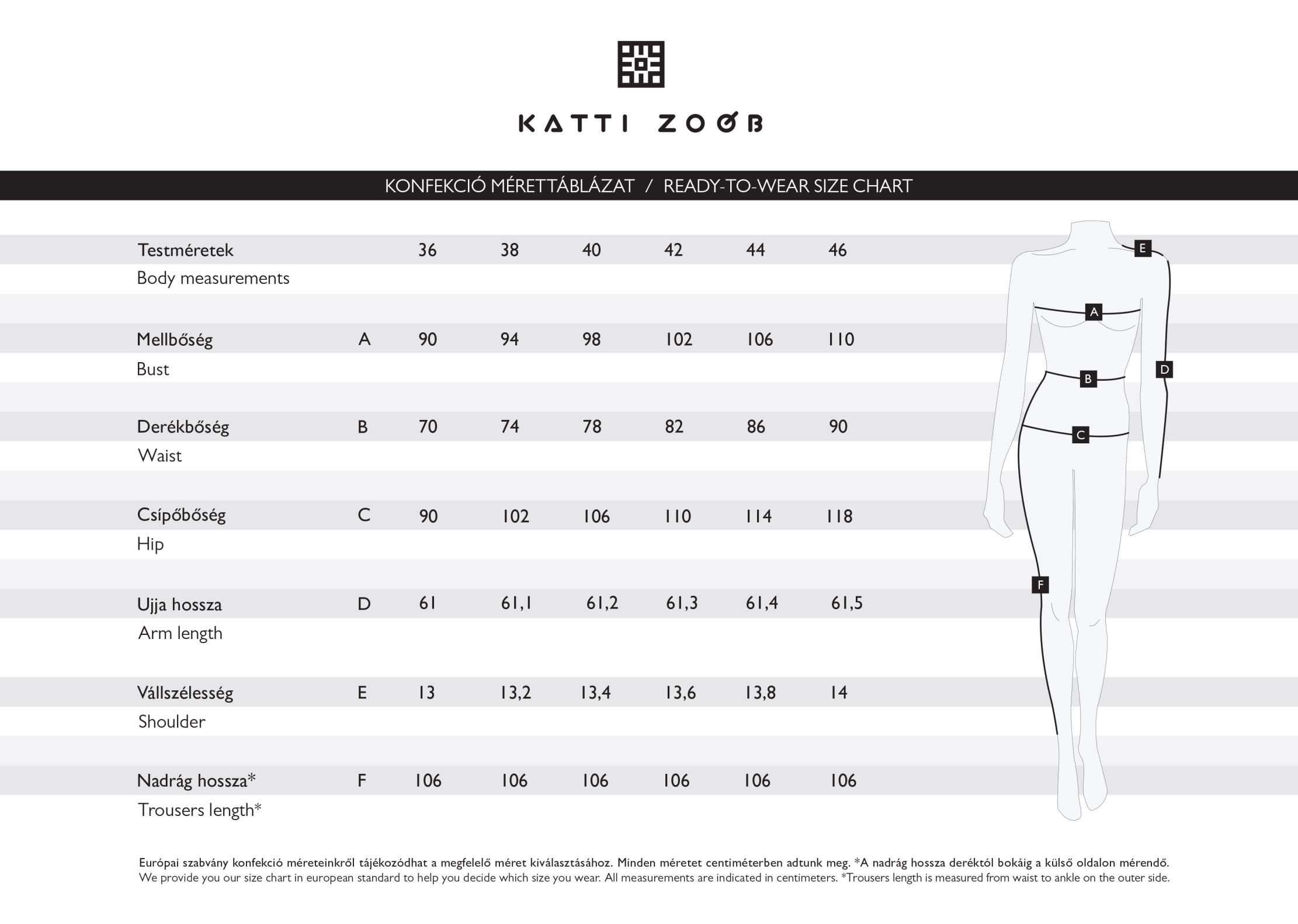 NÉV: ………………………………………………………………E-MAIL CÍM: …………………………………….....................TELEFONSZÁM: ……………………………………………...MAGASSÁG: ……………………………………………………MELL (A) : ………………………………………………………DERÉK (B): ……………………………………………............CSÍPŐ (C): ……………………………………………………....CIPŐ: ……………………………………………………………...RUHAMÉRET: …………………………………………………KÉPEK:ILYEN HANGULATÚ FOTÓKAT SZERETNÉNK RÓLATOK. LEHETŐLEG TERMÉSZETES EGYSERŰSÉGBEN, SMINK NÉLKÜL.FONTOS A KÖNNYED MOZGÁS, A HARMÓNIKUS, SZÉP JÁRÁS, A JÓ RITMUSÉRZÉK!HA HOSSZÚ A HAJAD KIBONTVA IS MUTASD MEG. EGÉSZ ALAKOS FOTÓ SZEMBŐL.EGÉSZ ALAKOS FOTÓ OLDALRÓL.ARC FOTÓ SZEMBŐL.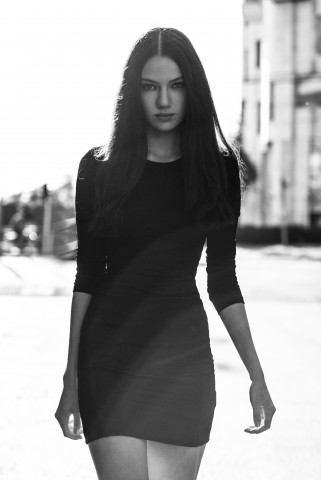 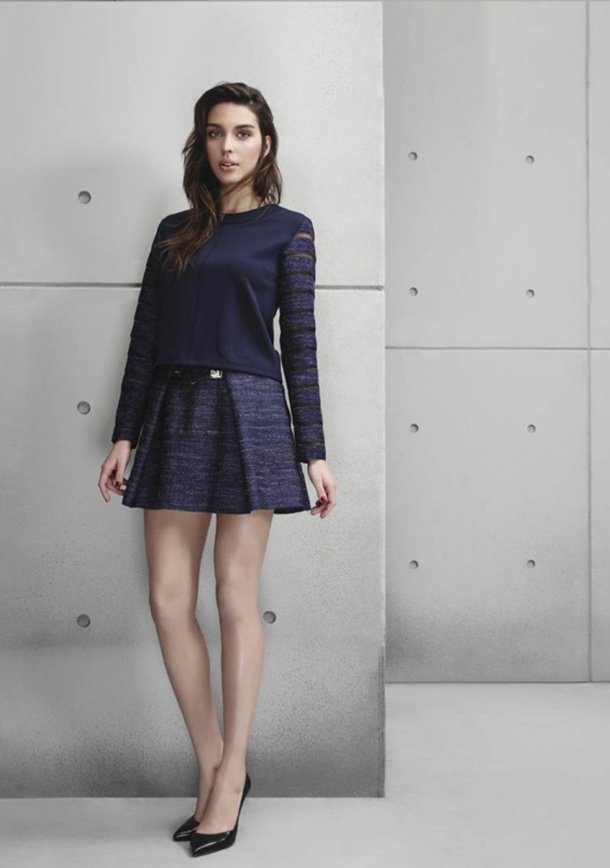 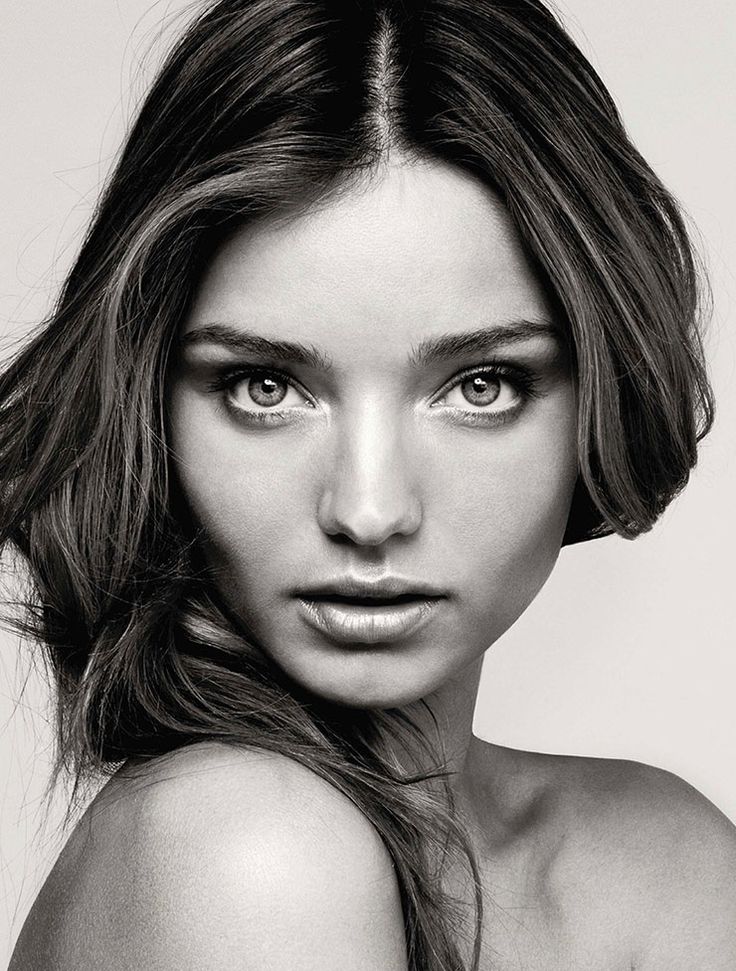 